                                                                                                Основана в октябре 2012 года                                                                                                Выпуск №2 октябрь 2012года Поздравляем с днём учителя!!!В день осенний, когда у порогаЗадышали уже холода, Школа празднует день педагога-Праздник мудрости, знаний, труда.День учителя! Вслушайтесь сердцемВ эти звуки, что дороги нам.Всем, что связано с юностью, с детством,Мы обязаны учителям.Свету, чуткости, правде учитеНаши души и наши умыВсе, что в жизни вы нам зададитеПостараемся выполнить мы.1 октября отмечался день пожилых людей. В доме культуры проводился концерт, посвящённый этому дню, в нём приняли участие ребята нашей школы, это:Бигалиев Тлек 6 класс;Чижевская Анастасия 4 класс;Жангазин Арман 8 класс;Митрофан Виталий 6класс;Умаргалеева Жамал 7 класс;Полосухина Рита 6 класс;Нурова Ичронгуль 6 класс; Бигалеева Алина 6 класс; Мельникова Кристина 6 класс.Торжественная линейка, посвященная Дню Учителю, прошла в МОБУ «Угольная СОШ» 5 октября 2012 года.Учащиеся школы подготовили небольшой праздничный концерт.По школе прошла акция «Поздравь своего учителя!»Силами учащихся были подготовлены открытки, которыми они поздравили  своих учителей, а также учителей- ветеранов.Завхоза и технический персонал:Митрофан Надежду ИвановнуЕкимову Таисию ФилипповнуМельникову Людмилу Александровну.Учащихся школы:Курочкина Сергея 1 класс;Злачевского Вячеслава 2 класс; Курбангалиева Данила 3 класс;Мокрова Сергея 3 класс;Умаргалееву Жамал 7 класс.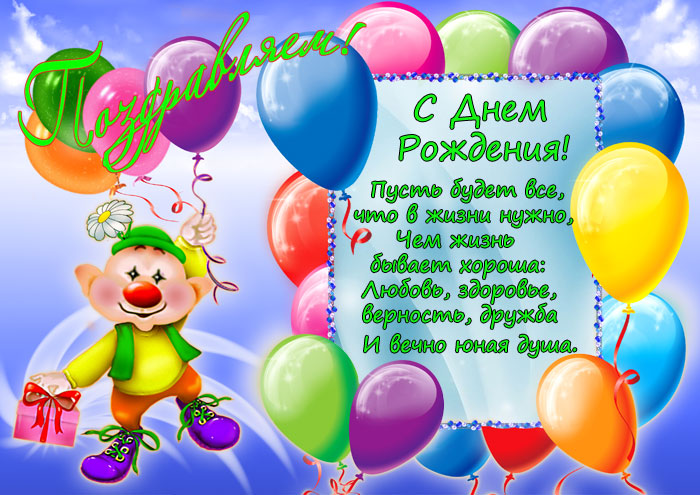 